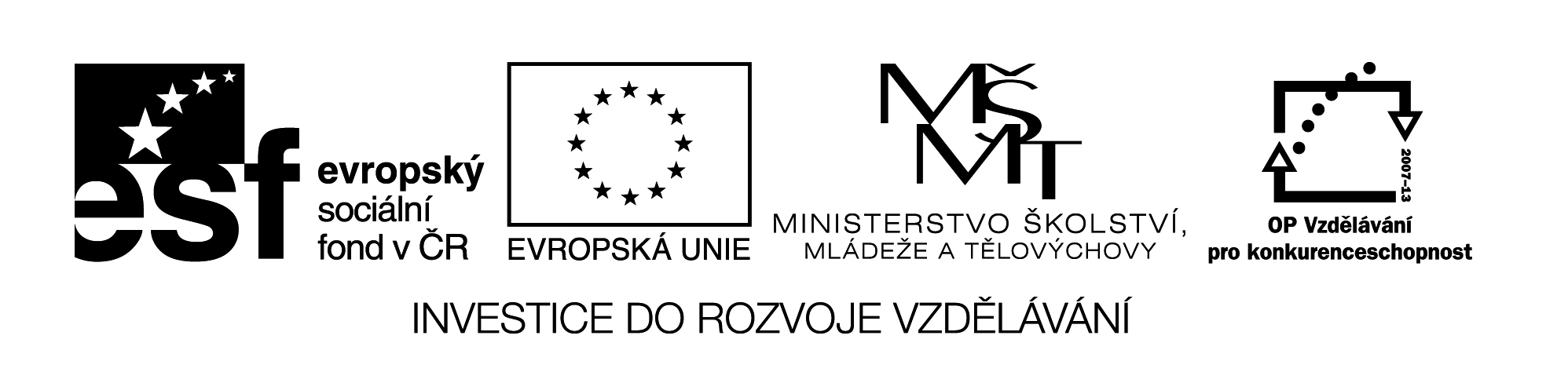 04 M8Název:	      ODHAD  DRUHÝCH  MOCNIN  -  nová látkaCíl:		Použitím známých pravidel při určování druhých mocnin dokázat odhadnout druhou mocninu a porovnat se skutečností (bez tabulek, kalkulačky) a svůj odhad ověřit. Odhady zdůvodnit použitím kalkulačky.Časový návrh:	10 min.  -  15 minutPomůcky:		KalkulačkaMet.pokyny:	1)  5 vykládaných příkladů vyřešit pomocí žáků,odhad a porovnání se skutečností, práce s kalkulačkou (pozor na kapacitu kalkulačky  E na displeji).2)  Žáci by si měli uvědomit, že výsledek, ke kterému při hledání     druhých mocnin dojdou je reálný (pozor na desetinné čárky apod.)3)  Další 4 příklady samostatně4) Příklady navíc pro rychlejší žákySpolečně se žáky:Společně se žáky:Samostatně:Samostatně:Práce navíc:Práce navíc:xodhad x2porovnáníodhadu / skutečnostix2- kalkulačka72,54915,98800,62xodhad x2porovnáníodhadu / skutečnostix2- kalkulačka72,5= 702        = 4900Odhad bude menší5256,25491= 5002    = 250000Odhad bude  větší 2410815,9= 62           = 36Odhad bude  větší34,81880= 9002    = 810000Odhad bude menší774,4000,62= 0,62     =0,36Odhad bude menší 0,3844xodhad x2skutečnost x287,1	OD.       SKUT. 4,9214150,318xodhad x2skutečnost x287,1	OD.       SKUT. = 902                = 8100	 >7586,414,9= 52                    = 25	<24,0121415= 200002      = 400000000	 <= 214002       = 457960000	<4586022250,318= 0,32                  = 0,090,101124xodhad x2porovnáníodhadu / skutečnostix2- kalkulačka4,2OD.                               SKUT.54,1235xodhad x2porovnáníodhadu / skutečnostix2- kalkulačka4,2= 42           =16OD.                               SKUT.<17,6454,1= 502        =2500<2926,81235= 2002     =40000<55225